Jméno, příjmení, třída: ____________________________Přírodopis 6. ročník (11. 1. – 15. 1. 2021)V případě, že nebudete zadání rozumět, kontaktujte mě na e-mailu.6.A na e-mailu  m.zigova@zsmojzir.cz, 6.B na e-mailu s.hemisova@zsmojzir.cz nebo na messengeru Soňa Hemišová. Vypracované práce odevzdávejte zpět do školy nebo je můžete zaslat prostřednictvím e-mailu nebo messengeru.Opakování učiva (k vypracování můžeš použít školní sešit a učebnici):1. Některé lišejníky se uplatňují jako bioindikátory, protože lze podle nich určit:a) průměrná teplota v ziměb) čisté ovzdušíc) severd) západ2. Lišejníky se rozmnožují:a) výtrusyb) semenyc) úlomky stélkyd) pouze v noci3. Doplň text:Symbiózou u lišejníků se rozumí, že houbová vlákna dodávají řasám nebo sinicím_____________________ a __________________ Řasy nebo sinice poskytují houbám organické látky vzniklé při ______________________4. Místa obrácená k severu bývají více porostlá lišejníky. Důvodem je:a) větší vlhkostb) větší dávka slunečního zářeníc) zemské magnetické pole5. Přiřaď k sobě rodová a druhová jména lišejníků:	terčovka 				islandská	dutohlávka 				zední	mapovník 				bublinatá	terčovník 				sobí	pukléřka 				zeměpisný6. Pojmenujte očíslované části: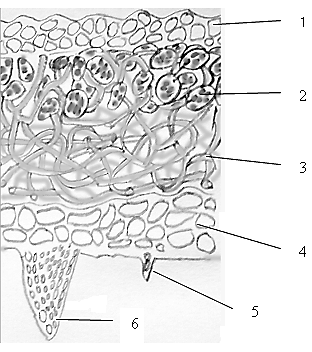 1. _______________________________2. _______________________________3. _______________________________4. _______________________________5. _______________________________6. _______________________________7. Z nabídky pojmů vyber ty, které se hodí do textu a doplň je tak, aby byl text obsahově správný:hnědé – vícebuněčné – půdním – zelené – modré – suchém – jednobuněčné – fotosyntézou – vodě – červené – drobným hmyzemŘasy jsou _______________________ i mnohobuněčné organismy živící se autotrofně, tedy __________________________. Řasy nejsou schopné života v _______________________________ prostředí, proto je najdeme vždy ve vlhku nebo přímo ve slané i sladké _________________________. Podle obsahu různých látek a barviv rozdělujeme řasy na _________________________, _________________________ a ___________________________.8. Spoj pojmy tak, aby vznikly logicky správné dvojice:	agar				zrněnka	moře				symbióza	vlhké dřevo			hnědé řasy	lišejníky			potravinářství9. Vodní řasy se využívají k rozmanitým účelům a pro někoho mohou být nepostradatelné. Zkus se ale zamyslet i nad druhou stranou – komu mohou řasy vadit nebo ztěžovat život a proč?řasy – pozitivně: __________________________________________________________________________________________________________________________________________________________________________________________________řasy – negativně: _________________________________________________________________________________________________________________________________________________________________________________________________10. Napiš odpověď na otázky:a) Co je to mykologie ? _________________________________________________b) Jak dělíme houby (4 skupiny)? _________________________________________					  __________________________________________c) 5. Popiš tělo houby ___________________________________________________			     ___________________________________________________d) Houby se rozmnožují __________________________________________________e) Z plísně štětičkovce se vyrábí ___________________________________________11. Doplň text:Samovolně vzniklé plísně na potravinách jsou __________________________,proto tyto potraviny nikdy __________________ a celé je musíme vyhodit! Plísním se daří v nevětraném a ____________________ prostředí. Proto je nutné doma každý den důkladně________________________. 